T.C.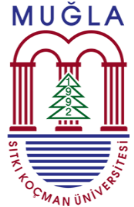 MUĞLA SITKI KOÇMAN ÜNİVERSİTESİEdebiyat FakültesiFakülte Kurulu Görev Tanımı                                    Görev ve SorumluluklarBu dokümanda açıklanan görev tanımlarımı okudum. Görevlerimi burada belirtilen kapsamda yerine getirmeyi kabul ve taahhüt ederim. Tarih               : 01.07.2024Adı ve Soyadı :	İmza                :İlk Yayın Tarihi/SayısıRevizyon Tarihi/SayısıToplam SayfaKadro Unvanı:Görev Ünvanı: Adı Soyadı: 1Fakültenin eğitim-öğretim, bilimsel araştırma ve yayın faaliyetleri ve bu faaliyetlerle ilgili esaslar ile plan, program ve eğitim-öğretim takvimini kararlaştırmak.Fakültenin eğitim-öğretim, bilimsel araştırma ve yayın faaliyetleri ve bu faaliyetlerle ilgili esaslar ile plan, program ve eğitim-öğretim takvimini kararlaştırmak.2Fakülte Yönetim Kuruluna üye seçmek.Fakülte Yönetim Kuruluna üye seçmek.3Rektörlük ile Dekanlık’ın vereceği diğer işleri Kanun ve yönetmeliklere uygun olarak yapmak.Rektörlük ile Dekanlık’ın vereceği diğer işleri Kanun ve yönetmeliklere uygun olarak yapmak.İŞİN ÇIKTISIİŞİN ÇIKTISIAkademik bir organ olan Fakülte Kurulu, Dekan’ın başkanlığında Fakülteye bağlı bölümlerin başkanları ile üç yıl için Fakültedeki profesörlerin kendi aralarından seçecekleri üç, doçentlerin kendi aralarından seçecekleri iki, doktor öğretim üyelerinin kendi aralarından seçecekleri bir öğretim üyesinden oluşur. Fakülte Kurulu, her yarıyılın başında ve sonunda toplanır. Dekan, gerekli gördüğü hâllerde Fakülte Kurulunu toplantıya çağırır.İŞİN GEREKLERİİŞİN GEREKLERİ* 657 Sayılı Devlet Memurları Kanunu’nda ve 2547 Sayılı Yüksek Öğretim Kanunu’nda belirtilen genel niteliklere sahip olmak.BİLGİ KAYNAKLARIBİLGİ KAYNAKLARIAnayasa                                                                                                             YÖK mevzuatı                                                                                                  657 Sayılı Devlet Memurları Kanunu                                                              * 2547 Sayılı Yükseköğretim Kanunu                 İLETİŞİMDE OLUNAN BİRİMLERİLETİŞİMDE OLUNAN BİRİMLERRektörlük, Rektörlüğe Bağlı Birimler, Fakülteler, Yüksekokullar, EnstitülerHAZIRLAYANONAYLAYANNurten GÜRKANNerinder BAŞDAĞAyniyat SaymanıFakülte Sekreteri